 College of Applied Sciences „Lavoslav Ružička“ in Vukovar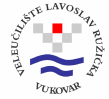 INSTRUCTIONS FOR INVITED INCOMING STAFFIn case of staff mobility from a business entity to College of Applied Sciences „Lavoslav Ružička“ in Vukovar, the mobility is agreed upon by an invitation from the host department to the staff member of the business entity and by teaching programme. In order to apply for the internal call of the host department, the candidate for Erasmus+ grant has to submit the following documentation to the host department:Application form (in English),Mobility agreement for teaching signed by the candidate and the sending institution,Invitation letter form by the host department of College of Applied Sciences „Lavoslav Ružička“ in Vukovar,Employment status certificate (candidate cannot be employed by a higher education institution),Europass CV (in English). Copy of ID document (passaport) Please, send your original documentation by post to the following address: Veleučilište „Lavoslav Ružička“ u VukovaruDepartment *„Natječaj - Erasmus+ KA103-Invited  staff“Županijska 5032000 VukovarCroatia*Choose your host department: Administrative DepartmentBusiness Department Department for Health StudiesAnd a scanned copy by e-mail: erasmus@vevu.hrDeadline for application in the academic year 2018/19 is:	May 11, 2018